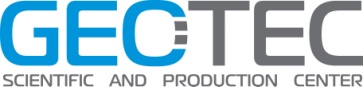 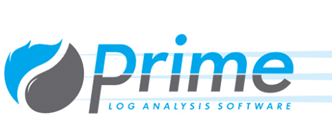 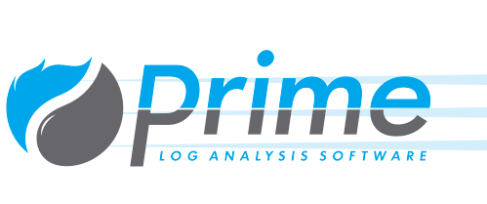 П Р О Г Р А М М А школы-семинара   «Современные  технологии автоматизированной обработки и интерпретации данных ГИС в системе ПРАЙМ» Задачи семинара: Повышение квалификации специалистов в области автоматизированной обработки и интерпретации данных ГИС на примере системы «ПРАЙМ».Общая презентация по системе Прайм. Особенности новой версии Прайм-5Базовая версияПринципы организации данных. Формат WS.Загрузка данных;Основные объекты планшета;Генерация и печать планшетов;Редактирование данных. Связки, история, процедуры; Увязка данных по глубине;Встроенный язык – Программы пользователя;Использование ссылок, списков, словарей;Выгрузка данных;Настройка системы;Обработка и интерпретация данных ГИС при контроле разработки месторожденийНазначение и функциональные возможности;Отбивка положений элементов конструкции скважины;Обработка данных РГД на разных скоростях;Определение эффективных работающих толщин, построение кривой профиля;Определение состава флюида в стволе скважины, оценка состава притока из работающих интервалов, границ фазовых разделов; Определение плотности флюида в стволе скважины;Определение технического состояния скважины (ЗКЦ, негерметичность);Обработка повторных замеров НКТ;Расчет времени жизни тепловых нейтронов. Оценка Кнгт  по данным ИГН;Обработка данных многорычажных профилемеров;Обработка данных ЭМДС;Обработка данных спектральной шумометрии;Обработка и интерпретация данных ГИС открытого стволаВвод поправок;Определение коллекторских свойств (пористость, глинистость);Обработка электрометрии (БКЗ, ИК, БК, ВИКИЗ);Оценка характера насыщения и Кн;Определение компонентного состава, решение системы уравнений. Литологическое расчленение. Выделение пластов, коллекторов;Обработка данных СГК;Снятие отсчетов;Подготовка и использование графов обработки;Оцифровка и использование палеток;Кросс-плоты;Керн. Новая технология работы с керном. Обработка капиллярных кривых;Обработка данных инклинометрииНазначение и функциональные возможности;Ввод данных, редактирование, обработка и визуализация;Формирование табличного заключения и экспорт результатов обработки в различные варианты 	представления.Организация базы данных в системе ПРАЙМ Назначение и функциональные возможности;Выбор и настройка структуры базы данных;Навигатор данных;Заполнение базы данных.Многоскважинные технологииМногоскважинная загрузка данных;Инструменты для «гармонизации» данных (редактор базы названий скважин, 	функции навигатора, изменение кодов, изменение идентификаторов, проверка 	колонок, нахождение одинаковых кривых);Массовое создание и преобразование планшетов;Нормализация данных (гистограммы);Многоскважинные кросс-плоты;Массовая обработка (программы пользователя);Модули статистики, суммирования, получения информации по WS;Корреляция скважин;Получение граничных значений;Многоскважинная выгрузка данных (экспорт LAS, формирование таблиц);Генерация простых и сложных заключений.Модули интеллектуального анализаНейронные сетиМногомерная линейная и нелинейная регрессия;Классификация;Кластеризация.Новый модуль обработки имиджеровКонсультации, анализ и обсуждение практических материалов ГИС